Приложение № 2к приказу № 01-03/27от 21 февраля 2024 г.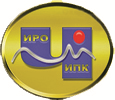 ГОСУДАРСТВЕННОЕ АВТОНОМНОЕ УЧРЕЖДЕНИЕ ДОПОЛНИТЕЛЬНОГО ПРОФЕССИОНАЛЬНОГО ОБРАЗОВАНИЯ ЧУКОТСКОГО АВТОНОМНОГО ОКРУГА «ЧУКОТСКИЙ ИНСТИТУТ РАЗВИТИЯ ОБРАЗОВАНИЯ И ПОВЫШЕНИЯ КВАЛИФИКАЦИИ»(ГАУ ДПО ЧИРОиПК)ДОПОЛНИТЕЛЬНАЯ ПРОФЕССИОНАЛЬНАЯ ПРОГРАММА(программа повышения квалификации)«Работа классного руководителя по профилактике девиантного поведения обучающихся» Составители программы:Новикова Ксения Игоревна, методист дополнительного профессионального образования центра непрерывного повышения профессионального мастерства ГАУ ДПО ЧИРОиПКАнадырь, 2024СОДЕРЖАНИЕРаздел 1. «Характеристика программы»………………………………………………......Стр. 3Раздел 2. «Содержание программы» ……………………………………………………...Стр. 5Раздел 3. «Формы аттестации и оценочные материалы»……………………………….Стр. 13Раздел 4. «Организационно-педагогические условия реализации программы»……....Стр. 16Раздел 1. «Характеристика программы»1.1. Актуальность программы1.1.1. Нормативную правовую основу разработки программы составляют: -  статьи 9, 16 Федерального закона от 27.07.2006 № 149-ФЗ «Об информации, информационных технологиях по защите информации»,- часть 11 статьи 13, часть 2 статьи 16, часть 4, части 6 – 16 статьи 76 Федерального закона от 29 декабря . N 273-ФЗ «Об образовании в Российской Федерации» (Собрание законодательства Российской Федерации, 2012, N 53, ст. 7598; 2013, N 19, ст. 2326; N 23, ст. 2878; N 27, ст. 3462; N 30, ст. 4036; N 48, ст. 6165; 2014, N 6, ст. 562, ст. 566; N 19, ст. 2289; N 22, ст. 2769; N 23, ст. 2930, ст. 2933; N 26, ст. 3388; N 30, ст. 4217, ст. 4257, ст. 4263; 2015, N 1, ст. 42, ст. 53, ст. 72; N 14, ст. 2008; N 18, ст. 2625; N 27, ст. 3951, ст. 3989; N 29, ст. 4339, ст. 4364; N 51, ст. 7241; 2016, N 1, ст. 8, ст. 9, ст. 24, ст. 72, ст. 78; N 10, ст. 1320; N 23, ст. 3289, ст. 3290; N 27, ст. 4160, ст. 4219, ст. 4223, ст. 4238, ст. 4239, ст. 4245, ст. 4246, ст. 4292; 2017, N 18, ст. 2670; N 31, ст. 4765),- Федеральный государственный образовательный стандарт высшего образования по направлению подготовки 44.03.01 Педагогическое образование (уровень бакалавриата), (утверждён приказом Министерства образования и науки Российской Федерации от 04 декабря 2015 г. № 1426),- приказ Министерства образования и науки РФ от 1 июля 2013 г. N 499 «Об утверждении Порядка организации и осуществления образовательной деятельности по дополнительным профессиональным программам» (с изменениями и дополнениями от 15 ноября 2013 г.), - приказ Министерства образования и науки РФ от 15 ноября . N 1244 «О внесении изменений в Порядок организации и осуществления образовательной деятельности по дополнительным профессиональным программам, утвержденный приказом Министерства образования и науки Российской Федерации от 1 июля . N 499» (с изменениями и дополнениями от 14 января 2014 г.), - Постановление Правительства РФ от 11 октября 2023 г. N 1678 «Об утверждении Правил применения организациями, осуществляющими образовательную деятельность, электронного обучения, дистанционных образовательных технологий при реализации образовательных программ».1.1.2. Дополнительная профессиональная программа (программа повышения квалификации) «Работа классного руководителя по профилактике девиантного поведения обучающихся» разработана на основе профессиональных стандартов (квалификационных требований):- Федеральный государственный образовательный стандарт высшего образования (Приказ Министерства образования и науки Российской Федерации от 04 декабря 2015 г. № 1426);- Профессиональный стандарт педагога (приказ Минтруда РФ от 18.10.2013 г. N 544н «Об утверждении профессионального стандарта «Педагог (педагогическая деятельность в сфере дошкольного, начального общего, основного общего, среднего общего образования) (воспитатель, учитель)». Зарегистрирован в Минюсте РФ 6.12.2013 г. Регистрационный N 30550) (с изменениями и дополнениями от 5 августа 2016 г. 1.2. Цель программыЦель программы - совершенствование компетенций педагогических работников, выполняющих функции классных руководителей, в области профилактики девиантного (отклоняющегося) поведения обучающихся в соответствии с профессиональным стандартом «Педагог (педагогическая деятельность в сфере дошкольного, начального общего, основного общего, среднего общего образования) (воспитатель, учитель)».1.3. Планируемые результаты обученияВ результате освоения программы обучающийся должен усовершенствовать и приобрести новые знания и умения для цели развития определенных трудовых функций, трудовых действий по профстандарту «Педагог (педагогическая деятельность в сфере дошкольного, начального общего, основного общего, среднего общего образования) (воспитатель, учитель)».  1.4. Категория обучающихся:  педагогические работники (классные руководители) образовательных организаций Чукотского автономного округа. 1.5. Форма обучения: заочная с применением дистанционных образовательных технологий.1.6. Режим занятий, срок освоения программы- Режим занятий – 4 часа в день.- Срок освоения программы – 72 часа.Раздел 2. «Содержание программы»2.1. Учебный (тематический) план2.2. Календарный учебный графикКалендарным графиком является расписание учебных занятий, которое составляется и утверждается для каждой учебной группы.2.3. Рабочая программа (содержание)2.3.1. Рабочая программа учебного модуля«Профилактика проявлений экстремизма и терроризма в образовательной среде»Тема 1. Нормативные документы по противодействию распространению деструктивной идеологии и предупреждению экстремистских проявлений в образовательных организациях (лекция - 2 часа).Лекция. Нормативно-правовые основы противодействия экстремизму и терроризму в РФ. Ответственность за совершение правонарушений экстремистской и террористической направленности (виды, особенности, формы ответственности). Государственная политика в сфере профилактики и противодействия экстремизму и терроризму. Тема 2. Профилактика распространения идеологии экстремизма среди обучающихся (лекция – 1 час, самостоятельная работа – 1 час).Лекция. Алгоритм выстраивания общей системы профилактической работы. Содержание деятельности, направленной на профилактику распространения идеологии терроризма в образовательной организации. Общие рекомендации по организации профилактических мероприятий. Самостоятельная работа. Профилактика экстремизма в поликультурной образовательной среде.2.3.2. Рабочая программа учебного модуля«Обеспечение психологической безопасности образовательной среды»Тема 1. Методологические и теоретические основы психологической безопасности образовательной среды (лекция - 1 час).Лекция. Сущность и содержание понятия психологическая безопасность. Концепция психологической безопасности образовательной среды (И.А. Баева). Сравнительный анализ различных методологических подходов к исследованию образовательной среды (В.А. Ясвин). Понятие комфортной образовательной среды. Тема 2. Угрозы психологической безопасности в образовательной среде и их преодоление (лекция - 1 час).Лекция. Факторы, отрицательно влияющие на обеспечение психологической безопасности в образовательной среде. Технологии создания психологической безопасности образовательной среды школы. Основные методически-организационные условия осуществления предлагаемых психотехнологий. Тема 3. Формирование и поддержание психологической безопасности образовательной среды (лекция – 1 час, самостоятельная работа - 1 час).Лекция. Общие положения формирования психологической безопасности образовательной среды. Социально-психологический климат образовательной организации как условие формирования психологической безопасности образовательной среды. Психодиагностические методики по изучению сформированности психологической безопасности образовательной среды. Самостоятельная работа. Методика «Психологическая безопасность образовательной среды» (И.А. Баева). Методики для оценки социально-психологического климата в коллективе образовательной организации. Тренинговая программа по формированию и поддержанию социально-психологического климата.2.3.3. Рабочая программа учебного модуля«Профилактика жестокого обращения и насилия над детьми, помощь детям пережившим насилие»Тема 1. Виды и формы, признаки и последствия жестокого обращения  и насилия над  детьми (лекция - 2 часа).Лекция. Виды и формы, признаки и последствия жестокого обращения  и насилия над  детьми. Особенности развития и поведения  детей – жертв разных видов насилия. Возможные последствия насилия в семье. Факторы, способствующие увеличению случаев жестокого (пренебрежительного) обращения с детьми. Юридическая ответственность за жестокое обращение и насилие над детьми. Тема 2. Профилактика и выявление случаев жестокого обращения и насилия над детьми (лекция - 2 часа).Лекция. Основные вопросы организации работы по профилактике и выявлению случаев насилия и жестокого обращения над несовершеннолетними. Этапы профилактики жестокого обращения. Психологическое сопровождение ребенка, пережившего насилие. Воспитание без насилия. Что должны знать дети, чтобы защитить себя. Что должны знать взрослые в случае жестокого обращения с детьми.2.3.4. Рабочая программа учебного модуля«Механизмы и технологии организации волонтерской деятельности. Лидерство и командообразование»Тема 1. Психологические аспекты волонтерской деятельности (лекция - 1 час).Лекция. Мотивы волонтерской деятельности. Группы личностных мотивов. Компенсаторные мотивы. Идеалистические мотивы. Мотивы выгоды. Мотивы личностного роста. Мотивы расширения социальных контактов. Психологическая характеристика волонтера. Особенности мировоззрения. Активность личности в формировании собственного мировоззрения. Личностный динамизм. Значимые ценности. Роль эмоций. Психологическая готовность к добровольческой деятельности. Тема 2. Понятие лидерства в волонтерской деятельности (лекция - 1 час).Лекция. Теории лидерства. Лидерство как социальный феномен. Подходы в объяснении явления лидерства. Личностная теория. Теория лидерских качеств. Поведенческая теория. Ситуационная теория. Типы лидерства. Организация команды. Стили лидерства. Основные стили лидерства: директивный,  наставнический, поддерживающий, делегирующий. Основные характеристики лидерства. Типы и стили лидерства. Принципы командообразования. Рекомендации по развитию лидерских качеств.Тема 3. Особенности организации команд и модели распределения ролей в  команде (лекция - 1 час).Лекция. Роли в команде. Определение склонностей человека к тому или иному виду деятельности. Теоретическая модель ролей в команде Р.М. Белбина. Роли, нацеленные на действие. Интеллектуальные роли. Социальные роли.  Командообразование. От группы к команде. Главные отличия команд от рабочих групп. Стадии формирования команды и влиянии этого процесса на продуктивность и уровень мотивации ее членов. Меры и действия, необходимые лидеру для формирования эффективной команды.Тема 4. Организация своей работы среди лидеров других команд (лекция - 1 час).Лекция. Работа с лидерами других команд. Организация своей работы среди лидеров других команд. Правила успешного взаимодействия с лидерами других команд. Лидерство по отношению к себе. Что заряжает энергией. Причины  внутренней мотивации для добровольческой деятельности. Аспекты для развития лидерства внутри себя.2.3.5. Рабочая программа учебного модуля«Нормативно-правовые и организационные аспекты профилактики девиантного (отклоняющегося) поведения обучающихся в образовательной организации»Тема 1. Нормативно-правовое регулирование в сфере профилактики девиантного поведения несовершеннолетних (лекция – 8 часов).Лекция. Письмо Министерства просвещения РФ от 12 мая 2020 г. N ВБ-1011/08 "О методических рекомендациях". Семейный кодекс Российской Федерации от 29 декабря 1995 г. N 223-ФЗ (СК РФ) (с изменениями и дополнениями). Указ Президента РФ от 2 июля 2021 г. N 400 "О Стратегии национальной безопасности Российской Федерации". Указ Президента РФ от 9 ноября 2022 г. N 809 "Об утверждении Основ государственной политики по сохранению и укреплению традиционных российских духовно-нравственных ценностей". Федеральный закон от 24 июля 1998 г. N 124-ФЗ "Об основных гарантиях прав ребенка в Российской Федерации" (с изменениями и дополнениями). Федеральный закон от 24 июня 1999 г. N 120-ФЗ "Об основах системы профилактики безнадзорности и правонарушений несовершеннолетних" (с изменениями и дополнениями). Федеральный закон от 29 декабря 2010 г. N 436-ФЗ "О защите детей от информации, причиняющей вред их здоровью и развитию" (с изменениями и дополнениями). Федеральный закон от 29 декабря 2012 г. N 273-ФЗ "Об образовании в Российской Федерации" (с изменениями и дополнениями).Тема 2. Стратегия развития воспитания в Российской Федерации на период до 2025 года (лекция - 2 часа).Лекция. Понятие «активная жизненная позиция человека». Приоритетная задача – развитие высоконравственной личности, готовой к мирному созиданию и защите Родины. Российское движение школьников. Федеральные и региональные программы мероприятий общественно-значимой деятельности. Государственная поддержка общественных инициатив. Финансирование программ и проектов общественных объединений, проведение конкурсов социально-значимых проектов. Реализация в рамках национального проекта «Образование» в Чукотском автономном округе.Тема 3. Понятие, теории и формы девиантного поведения (лекция – 2 часа).Лекция. Понятие девиантного поведения. Первичная и вторичная девиация. Психологическая теория девиаций. Теория аномии. Виды и формы девиации. Тема 4. Причины попадания детей и подростков в группу риска. Виды рисков (лекция – 4 часа).Лекция. Социально-педагогическая работа с детьми различных категорий (трудные, трудновоспитуемые, педагогически запущенные, проблемные, дезадаптированные, дети с отклоняющимся (девиантным) поведением, дети риска и др.). Основные группы факторов риска (медико-биологические, социально-экономические, психологические, педагогические). Психологические особенности детей и подростков группы риска.Тема 5. Методы и приемы работы классного руководителя по профилактике девиаций у детей и подростков (лекция – 2 часа, самостоятельная работа – 2 часа)Лекция. Универсальные, поддержка становления индивидуальности ребенка, содействие в проявлении индивидуальности ребенка, психолого-педагогическая коррекция индивидуальных особенностей, помощь в решении проблем ребенка и его семьи.Самостоятельная работа. Групповые формы работы индивидуально-ориентированного характера.2.3.6. Рабочая программа учебного модуля«Организация деятельности классного руководителя по профилактике различных видов девиантного (отклоняющегося) поведения обучающихся»Тема 1. Признаки различных видов девиантного (отклоняющегося) поведения и общий алгоритм действий педагога (лекция – 2 часа, самостоятельная работа – 4 часа).Лекция. Социально-педагогическая дезадаптация. Раннее проблемное (отклоняющееся) поведение. Рискованное поведение. Суицидальное, самоповреждающее поведение. Аддиктивное (зависимое) поведение. Агрессивное поведение. Делинквентное поведение.Самостоятельная работа. Цветовая индикация признаков рисков. Общий алгоритм действий для всех видов отклоняющегося поведения. Тема 2. Профилактика девиантного поведения обучающихся в образовательных организациях: психолого-педагогический скрининг и формирование благоприятного социально-психологического климата (лекция – 4 часа, самостоятельная работа – 4 часа).Лекция. Вектор индивидуального скрининга проявлений девиантного поведения обучающихся. Выявление обучающихся с девиантным (общественно-опасным) поведением: психолого-педагогическое наблюдение. Выявление обучающихся с девиантным (общественно-опасным) поведением: социально-психологическое тестирование. Самостоятельная работа. Алгоритм организации психолого-педагогического сопровождения обучающихся по результатам скрининговых исследований. Комплекс мероприятий, направленный на профилактику девиантного поведения обучающихся: групповая и индивидуальная работа. Профилактика девиантного поведения обучающихся в циклограмме деятельности педагогических работников образовательной организации.Тема 3. Первичная позитивная профилактика всех видов химической зависимости среди детей и подростков (самостоятельная работа – 8 часов). Самостоятельная работа. Комплексная программа первичной позитивной профилактики зависимого поведения для детей младшего школьного возраста. Комплексная программа первичной позитивной профилактики зависимого поведения для обучающихся 5 -7 классов. Комплексная программа первичной позитивной профилактики зависимого поведения для подростков 15-17 лет.Тема 4. Профилактика употребления табака и иной никотинсодержащей продукции среди обучающихся (лекция – 4 часа, самостоятельная работа – 2 часа).Лекция. Информационно-методическое обеспечение для организации профилактической работы по предупреждению употребления никотинсодержащей продукции несовершеннолетними обучающимися. Самостоятельная работа. Речевые модули и визуальные образы, рекомендуемые при проведении разъяснительной работы с обучающимися и их родителями (законными представителями).Тема 5. Алгоритм действий по предупреждению суицидов среди несовершеннолетних (самостоятельная работа – 4 часа).Самостоятельная работа. Этапы и уровни профилактических действий. Действия КДН и ЗП. Организация индивидуальной профилактической работы с семьей и несовершеннолетним.Тема 6. Технологии формирования позитивного мышления и принципов здорового образа жизни (самостоятельная работа – 4 часа).Самостоятельная работа. Универсальная профилактика (формирование в подростковой и молодежной среде норм здорового поведения; информирование о видах поведения, наносящих ущерб здоровью; развитие адаптивных навыков, необходимых подросткам для социализации и преодоления жизненных проблем; просвещение родителей; повышение психологической грамотности педагогов).Селективная профилактика (определение ценностей в сфере здоровья; высказывание противоположных точек зрения; построение континуума ценностей; метод мозгового штурма; методика кругов; работа в микрогруппах; техника безопасных открытий; фокус-группа).Индивидуальная профилактика (мотивационное интервью; консультирование по вопросам принятия решений в сфере здоровья; повышение уровня самосознания в сфере здоровья; самомониторинг; методика определения затрат и выгод; методика постановки целей и оценки прогресса; методика дистанционного консультирования по вопросам здоровья).Раздел 3. «Формы аттестации и оценочные материалы»3.1. Входной контроль (диагностика)Система заданий входного контроля (диагностики) определяет исходный уровень владения обучающимися профессиональными компетенциями (умениями и знаниями), совершенствование которых является целью программы. Входной контроль проводится в форме тестирования с целью выявления профессиональных затруднений слушателей и состоит из 10 вопросов с предполагаемыми ответами.Форма: ТестированиеОписание, требования к выполнению:Входной контроль проводится в форме тестирования с целью выявления профессиональных затруднений слушателей и состоит из 10 вопросов с предполагаемым ответом. Примеры заданий:1. Отметьте, какое поведение не согласуется с общественными нормами:а) демонстративное;б) девиантное;в) деструктивное;г) дезинтеграционное.2. Выберите ошибочное утверждение в определении «детская агрессивность является…»:а) обратной стороной беззащитности;б) нормой возрастного развития;в) обратной стороной импульсивности;г) обратной стороной расторможенности.3. Укажите, как называется правило поведения, значимое для общества, социального строя или отдельного человека, с этическим содержанием:а) правовой нормой;б) обычаем;в) моральной нормой;г) религиозной нормой.Количество попыток: 1.3.2. Промежуточный контроль3.2.1. «Основы государственной политики в области образования и воспитания»Форма: ТестированиеОписание, требования к выполнению:Тест состоит из 10 вопросов с выбором правильного ответа. Верный ответ оценивается в 1 балл.Критерии оценивания:Тест считается выполненным успешно при оценке 6 баллов и выше (60% выполненных заданий и выше).Примеры заданий:Задания с выбором ответ.1. Отметьте, что не относится к понятию террористическая деятельность:а) подстрекательство к террористическому акту;б) пропаганда идей терроризма, распространение материалов или информации, призывающих к осуществлению террористической деятельности либо обосновывающих или оправдывающих необходимость осуществления такой деятельности;в) информационное или иное пособничество в планировании, подготовке или реализации террористического акта;г) выявление, предупреждение, пресечение, раскрытие и расследование террористического акта (борьба с терроризмом).2. Отметьте, какую функцию выполняет технология создания психологической безопасности образовательной среды школы, содействуя полноценному развитию личности всех участников учебно-воспитательного процесса:а) психологическая профилактика;б) психологическое консультирование;в) психологическая поддержка;г) психологическая реабилитация;д) социально-психологическое обучение.3. Основными принципами организации профилактики и преодоления жестокого обращения с детьми являются:а) принцип гуманизма, доверия и доверительности;б) принцип открытости, гласности;в) принцип системности;г) принцип превентивности;д) принцип активизации собственных сил человека.4. Какие из приведённых черт являются неотъемлемыми для лидерства:а) амбициозность, самопозиционирование, умение делегировать;б) риск, предельные нагрузки и личная ответственность;в) страх, равнодушие, алчность;Количество попыток: не ограничено.3.3. «Профессиональный блок»3.3.1 «Нормативно-правовые и организационные аспекты профилактики девиантного (отклоняющегося) поведения обучающихся в образовательной организации»Форма: ТестированиеОписание, требования к выполнению:Тест состоит из 10 вопросов с выбором правильного ответа. Верный ответ оценивается в 1 балл.Критерии оценивания:Тест считается выполненным успешно при оценке 6 баллов и выше (60% выполненных заданий и выше).Примеры заданий:1. Отметьте, какова цель Стратегии воспитания в Российской Федерации на период до 2025 года: а) формирование общественно-государственной системы воспитания детей в Российской Федерации; б) определение приоритетов государственной политики в области воспитания и социализации детей; в) определение основных направлений и механизмов развития институтов воспитания; г) все ответы верны.2. Отметьте, какой из перечисленных ниже разновидностей отклоняющегося поведения не существует: а) отклонение агрессивной направленности; б) отклонение корыстной направленности; в) отклонение идеологической направленности; г) социально-пассивные отклонения.Количество попыток: не ограничено.	3.3.2 «Организация деятельности классного руководителя по профилактике различных видов девиантного (отклоняющегося) поведения обучающихся»Форма: ТестированиеОписание, требования к выполнению:Тест состоит из 10 вопросов с выбором правильного ответа. Верный ответ оценивается в 1 балл.Критерии оценивания:Тест считается выполненным успешно при оценке 6 баллов и выше (60% выполненных заданий и выше).Примеры заданий:1. Координация деятельности классного руководителя с социальными партнерами по воспитанию обучающихся предполагает:а) работу с родителями обучающихся класса, учителями-предметниками; б) работу со специалистами школы, педагогом-библиотекарем, педагогами дополнительного образования и общественностью; в) все вышеперечисленное.2. Какое из приведенных ниже утверждений является ошибочным: а) поведение человека – это реакции на внешние и внутренние раздражители; б) поведение всегда является осмысленным; в) поведение может быть осмысленным и интуитивным; г) стремясь к какой-то цели, человек всегда действует разумно. – не правильный вариант ответа.Количество попыток: не ограничено.3.3. Итоговая аттестацияФорма: Контрольная работаОписание, требования к выполнению:Контрольная работа включает две части (тестовую и практическую), состоящие из 11 заданий. Критерии оценивания:В контрольной работе используется балльная система оценивания, подтверждающая освоение обучающимися ДПП (пк). Максимальный балл за выполненную контрольную работу – 20 баллов. Минимальное значение баллов, необходимых для освоения ДПП (пк) -9 баллов (45 % выполнения). Примеры заданий I части:1. Отметьте, к какому виду и форме делинквентного поведения относится мелкое хулиганство:а) скрытое делинквентное поведение в форме причинения имущественного ущерба;б) открытое делинквентное поведение в форме агрессии.2. Укажите основные признаки возможной суицидальной опасности:а) угрозы самоубийства, предшествующие попытки самоубийства;б) значительные изменения поведения или личности ребенка/подростка;в) приготовления к последнему волеизъявлению;г) проявления беспомощности и безнадежности, одиночество и изолированность;д) все ответы верны.Пример задания II части:Для выполнения задания II части необходимо предоставить план работы по профилактике различных видов девиантного (отклоняющегося) поведения обучающихся в общеобразовательной организации. Максимальное количество баллов за выполнение практического задания второй части итоговой работы – 10 баллов.Задание:1. Изучите материалы по профилактике различных видов девиантного (отклоняющегося) поведения детей и подростков.2. Проанализируйте опыт Вашей образовательной организации и предоставьте информацию о состоянии работы по профилактике различных видов девиантного (отклоняющегося) поведения обучающихся.  Раздел 4. «Организационно-педагогические условия реализации программы»4.1. Учебно-методическое обеспечение и информационное обеспечение программы4.1.1. Нормативные, распорядительные и иные документы обеспечивающие программы:1. Конституция РФ. // Консультант Плюс: сайт. URL: https://www.consultant.ru/document/cons_doc_LAW_28399/ (дата обращения: 09.01.2024). Режим доступа: для зарегистрир. пользователей.2. Федеральный закон «Об образовании в Российской Федерации» № 273 от 21.12.2012 г. // Консультант Плюс: сайт. URL: https://www.consultant.ru/document/cons_doc_LAW_140174/ (дата обращения: 09.01.2024). Режим доступа: для зарегистрир. пользователей.3. Федеральный закон от 6 марта 2006 г. № 35-ФЗ «О противодействии терроризму» (в редакции Федерального закона от 31 декабря 2014 г. № 505-ФЗ)  Гарант.ру: информационно-правовой портал. URL:  https://base.garant.ru/12145408/  (дата обращения: 12.01.2024). Режим доступа: для зарегистрир. пользователей.4. Федеральный закон от 25 июля 2002 г. № 114-ФЗ «О противодействии экстремистской деятельности» (в редакции Федерального закона от 21 июля 2014 г. № 236) Гарант.ру: информационно-правовой портал. URL:  https://base.garant.ru/12127578/  (дата обращения: 12.01.2024). Режим доступа: для зарегистрир. пользователей.5. Указ Президента Российской Федерации от 15 февраля 2006 г. № 116 «О мерах по противодействию терроризму» (в редакции Указа Президента Российской Федерации от 27 июня 2014 г. № 479)  Гарант.ру: информационно-правовой портал. URL:  https://base.garant.ru/12145028/ (дата обращения: 12.01.2024). Режим доступа: для зарегистрир. пользователей.6. Стратегия противодействия экстремизму в Российской Федерации до 2025 года (утверждена Президентом РФ 28.11.2014 г., Пр-2753)   Гарант.ру: информационно-правовой портал. URL: https://www.garant.ru/hotlaw/federal/1377152/  (дата обращения: 12.01.2024). Режим доступа: для зарегистрир. пользователей.7. Федеральный закон от 24 июля 1998 г. № 124-ФЗ «Об основных гарантиях прав ребенка в Российской Федерации» (ред. от 5 апреля 2021 г.) // Консультант Плюс: сайт. URL: https://www.consultant.ru/document/cons_doc_LAW_19558/ (дата обращения: 12.01.2024). Режим доступа: для зарегистрир. пользователей.8. «Кодекс Российской Федерации об административных правонарушениях» от 30.12.2001 N 195- ФЗ (ред. от 30.04.2021). // Консультант Плюс: сайт. URL: https://www.consultant.ru/document/cons_doc_LAW_34661/ (дата обращения: 10.01.2024). Режим доступа: для зарегистрир. пользователей.9. Федеральный закон от 29.12.2010 № 436-ФЗ (с изменениями и дополнениями от 29 декабря 2022 г.) «О защите детей от информации, причиняющей вред их здоровью и развитию». // Консультант Плюс: сайт. URL: https://www.consultant.ru/document/cons_doc_LAW_108808/ (дата обращения: 10.01.2024). Режим доступа: для зарегистрир. пользователей.10. Федеральный закон «О безопасности» от 28 декабря 2010г. №390-ФЗ (последняя редакция). // Гарант.ру: информационно-правовой портал. URL:  https://base.garant.ru/12181538/ (дата обращения: 12.01.2024). Режим доступа: для зарегистрир. пользователей.11. Федеральный закон от 28 июня 1995 г. N 98-ФЗ "О государственной поддержке молодежных и детских общественных объединений" (с изменениями и дополнениями). // Гарант.ру: информационно-правовой портал. URL: https://base.garant.ru/103544/ (дата обращения: 12.01.2024). Режим доступа: для зарегистрир. пользователей.12. Конвенция о правах ребенка, одобренная Генеральной Ассамблеей ООН 20.11.1989 г.// Консультант Плюс: сайт. URL: https://pravo.detmobib.ru/pravo/docs/convention.pdf (дата обращения 15.01.2024). Режим доступа: для зарегистрир. пользователей.13. Стратегия развития воспитания в Российской Федерации на период до 2025 года, утвержденная распоряжением Правительства РФ от 29 мая 2015 г. №996-р. //  Правительство России: сайт. URL: http://government.ru/docs/18312/  (дата обращения 12.01.2024). Режим доступа: для зарегистрир. пользователей.14. Письмо Министерства образования и науки РФ от 12 мая 2011 г. N 03-296
«Об организации внеурочной деятельности при введении федерального государственного образовательного стандарта общего образования». // Гарант.ру: информационно-правовой портал. URL: https://www.garant.ru/products/ipo/prime/doc/55071318/#review (дата обращения 12.01.2024). Режим доступа: для зарегистрир. пользователей.15. Федеральный закон от 24 июня 1999 г. N 120-ФЗ "Об основах системы профилактики безнадзорности и правонарушений несовершеннолетних" (с изменениями и дополнениями). // Гарант.ру: информационно-правовой портал. URL: https://internet.garant.ru/#/document/12116087/paragraph/65349/doclist/795/1/0/0/%D0%A4%D0%97%20120:3 (дата обращения 04.02.2024). Режим доступа: для зарегистрир. пользователей.4.1.2. Основная литература1. Баева И.А., Лактионова Е.Б., Гаязова Л.А., Кондакова И.В. Модель психологической безопасности подростка в образовательной среде // Известия Российского государственного педагогического университета им. А. И. Герцена 2019. № 94. С. 7-15.2. Формирование и поддержание психологической безопасности образовательной среды: учебно-методическое пособие / под ред. О. А. Ульяниной. – М.: МГППУ, 2022. – 180 с.3. Обеспечение психологической безопасности в детско-подростковой среде. Методические рекомендации для педагогов общеобразовательных организаций / Авт.-сост.: Артамонова Е.Г., Ефимова О.И., Калинина Н.В., Салахова В.Б. — М.: Группа МДВ, 2021. — 44 с.4. Алексеева И.А., Новосельский И.Г. Жестокое обращение с ребенком. Причины. Последствия. Помощь. 4-е изд., перераб. и доп. – М.: Национальный фонд защиты детей от жестокого обращения, 2020 – 470 с.5. Горская О.Ф. Технологии работы оказания помощи детям, пережившим жестокое обращение. Методические рекомендации для педагогов-психологов, социальных педагогов и специалистов органов системы профилактики безнадзорности и правонарушений несовершеннолетних. – Липецк: Г(О)БУ  Центр «СемьЯ», 2021 – 28 с.6. Киселева А.В., Шахурдина З.С. и др. Организация работы по профилактике и выявлению случаев насилия и жестокого обращения над несовершеннолетними. Методическое пособие. – Якутск: Дом печати, 2022 – 53 с. — Текст: непосредственный.7. Рогожникова Р.А., Курочкин Е.А., Габбасов Н.Н. Воспитание у подростков социальности как гуманного отношения к человеку // Народное образование. – №1. – 2019. – Стр. 162-167.8. Министерство Просвещения РФ, «Профилактика девиантного поведения обучающихся в образовательных организациях: психолого-педагогический скрининг и формирование благоприятного социально-психологического климата», методические рекомендации - г. Москва - 2023 г.9. Профилактика употребления табака и иной никотинсодержащей продукции среди обучающихся. Памятки для педагогов. Издание 2-е, дополненное / Авторы-составители: О.В. Заева, Е.Г. Артамонова. Дизайн и оформление: И.И. Осипов. — М.: ФГБУ «Центр защиты прав и интересов детей», 2023. — 12 с.10. Профилактические мероприятия в образовательных организациях, направленные на формирование у обучающихся позитивного мышления, принципов здорового образа жизни, предупреждения суицидального поведения, в том числе с учетом влияния дистантного формата обучения. Методические рекомендации / Дубровский Р.Г. — М.: ФГБУ «Центр защиты прав и интересов детей», 2021. — 84 с.11. Диагностика суицидального поведения подростков. Методические рекомендации – СПб: ЛОИРО, 2020. – 28с.12. Деятельность образовательных организаций по профилактике употребления психоактивных веществ среди обучающихся и формированию культуры здорового образа жизни. Методические рекомендации для руководителей и педагогических работников образовательных организаций / Авторы-составители: М.В. Алагуев, О.В. Заева. Под ред. Е.Г. Артамоновой – М.: ФГБУ «Центр защиты прав и интересов детей», 2023. – 35 с.13. Психология девиантного и аддиктивного поведения детей и подростков: учебник и практикум для вузов / Л. Б. Шнейдер. — 2-е изд., испр. и доп. — Москва : Издательство Юрайт, 2022. — 219 с.4.1.3 Электронные обучающие материалы Интернет-ресурсы1. Национальный антитеррористический комитет: официальный сайт. URL: http://nac.gov.ru/ (дата обращения: 12.01.2024).2. Национальный центр информационного противодействия терроризму и экстремизму в образовательной среде и сети Интернет: официальный сайт. URL: http://нцпти.рф/ (дата обращения: 12.01.2024).3. «Центр защиты прав и интересов детей»: офиц. сайт. - URL: https://fcprc.ru/metodicheskie-razrabotki (дата обращения: 09.01.2024).4. Научная электронная библиотека: офиц. сайт. - URL: https://elibrary.ru/query_results.asp (дата обращения: 09.01.2024).5. Сайт бесплатных онлайн-курсов и вебинаров, программ повышения квалификации и офлайн-тренинги. офиц. сайт. - URL: https://edu.dobro.ru/ (дата обращения: 12.01.2024).6. Система Гарант: официальный сайт. URL:  https://internet.garant.ru/ (дата обращения: 25.01.2024).7. МГППУ. Электронная библиотека: официальный сайт. URL: http://www.psychlib.ru (дата обращения: 24.01.2024).8. Портал по возрастной психологии и отраслям детской психологии: официальный сайт. URL: http://childpsy.ru/ (дата обращения: 23.01.2024).4.2. Материально-технические условия реализации программыТехнические средства обученияТехническое оборудование:Персональный компьютер; видео- и аудиовизуальные средства обучения.Материально-технические условия:- наличие доступа педагогических работников и слушателей к информационно-телекоммуникационной сети «Интернет»,- оснащение веб-камерой, микрофоном, аудиоколонками и (или) наушниками;- функционирующий интернет-портал с разработанным специализированным разделом, на базе которого реализуется обучение с использованием дистанционных образовательных технологий. В специализированном разделе интернет-портала размещаются лекционные материалы, материалы практических и самостоятельных работ, оценочные материалы согласно разработанной программе повышения квалификации.4.3. Кадровое обеспечение программыПрограмма реализуется педагогическими работниками ГАУ ДПО ЧИРОиПК. К реализации отдельных тем могут быть привлечены ведущие специалисты по проблематике программы.Основные требования к педагогическим кадрам, обеспечивающим реализацию программы:- наличие, как правило, базового образования и (или) учёной степени (и (или) учёного звания), соответствующих профилю преподаваемой учебного предмета, курса, дисциплины (модуля),- наличие опыта научной и (или) научно-методической деятельности и (или) практический опыт работы не менее 5 лет на должностях руководителей или специалистов профильных организаций.ТрудоваяФункцияТрудовоедействиеЗнатьУметьПрофессиональный стандарт «Педагог (педагогическая деятельность в сфере дошкольного,
начального общего, основного общего, среднего общего образования) (воспитатель, учитель)».Воспитательная деятельность.- регулирование поведения обучающихся для обеспечения безопасной образовательной среды,- постановка воспитательных целей, способствующих развитию обучающихся, независимо от их способностей и характера- нормативно-правовые основы системы профилактики девиантного (отклоняющегося) поведения обучающихся,- приоритеты государственной политики в области воспитания и социализации детей,- понятие, виды, формы девиантного (отклоняющегося) поведения детей и подростков,- причины попадания детей и подростков в «группу риска»,- психологические особенности детей и подростков «группы риска»- анализировать и применять на практике законодательную базу в работе по профилактике девиантного (отклоняющегося) поведения,- проектировать содержание воспитательного процесса в общеобразовательной организации,- проводить работу по профилактике различных видов девиантного (отклоняющегося) поведения среди обучающихся в общеобразовательных организациях№ п/пНазвание модулей (разделов) и темВсего часов Виды учебных занятий, учебных работВиды учебных занятий, учебных работФормы контроляТрудоемкость для ППС№ п/пНазвание модулей (разделов) и темВсего часов Лекции Самостоятельная работа, часФормы контроляТрудоемкость для ППСВходная диагностикаТестирование1.Основы государственной политики в области образования и воспитанияОсновы государственной политики в области образования и воспитанияОсновы государственной политики в области образования и воспитанияОсновы государственной политики в области образования и воспитанияОсновы государственной политики в области образования и воспитанияОсновы государственной политики в области образования и воспитания1.1.Модуль 1. «Профилактика проявлений экстремизма и терроризма в образовательной среде»4311.1.1.Нормативные документы по противодействию распространению деструктивной идеологии и предупреждению экстремистских проявлений в образовательных организациях221.1.2.Профилактика распространения идеологии экстремизма среди обучающихся2111.2.Модуль 2.«Обеспечение психологической безопасности образовательной среды»4311.2.1.Методологические и теоретические основы психологической безопасности образовательной среды111.2.2.Угрозы психологической безопасности в образовательной среде и их преодоление111.2.3.Формирование и поддержание психологической безопасности образовательной среды2111.3.Модуль 3. «Профилактика жестокого обращения и насилия над детьми, помощь детям пережившим насилие»441.3.1.Виды и формы, признаки и последствия жестокого обращения  и насилия над  детьми221.3.2.Профилактика и выявление случаев жестокого обращения и насилия над детьми221.4.Модуль 4. «Механизмы и технологии организации волонтерской деятельности. Лидерство и командообразование»441.4.1.Психологические аспекты волонтерской деятельности111.4.2.Понятие лидерства в волонтерской деятельности111.4.3.Особенности организации команд и модели распределения ролей в  команде111.4.4.Организация своей работы среди лидеров других команд112. Профессиональный блокПрофессиональный блокПрофессиональный блокПрофессиональный блокПрофессиональный блокПрофессиональный блок2.1.Модуль 1. «Нормативно-правовые и организационные аспекты профилактики девиантного (отклоняющегося) поведения обучающихся в образовательной организации»201822.1.1.Нормативно-правовое регулирование в сфере профилактики девиантного поведения несовершеннолетних882.1.2.Стратегия развития воспитания в РФ на период до 2025 г.222.1.3.Понятие, теории и формы девиантного поведения222.1.4.Причины попадания детей и подростков в группу риска. Виды рисков442.1.5.Методы и приемы работы классного руководителя по профилактике девиаций у детей и подростков4222.2.Модуль 2. «Организация деятельности классного руководителя по профилактике различных видов девиантного (отклоняющегося) поведения обучающихся»3610262.2.1.Признаки различных видов девиантного (отклоняющегося) поведения и общий алгоритм действий педагога6242.2.2.Профилактика девиантного поведения обучающихся в образовательных организациях: психолого-педагогический скрининг и формирование благоприятного социально-психологического климата8442.2.3.Первичная позитивная профилактика всех видов химической зависимости среди детей и подростков 882.2.4.Профилактика употребления табака и иной никотинсодержащей продукции среди обучающихся6422.2.5.Алгоритм действий по предупреждению суицидов среди несовершеннолетних442.2.6.Технологии формирования позитивного мышления и принципов здорового образа жизни443.Итоговая аттестацияПисьменная аттестационная работа1 об-ся x 0,75 ак.ч.Итого:Итого:724230